消费品召回计划生产者名称晋江贝斯特电子科技有限公司晋江贝斯特电子科技有限公司晋江贝斯特电子科技有限公司产品名称电子琴品牌诺曼型号/规格NM-7601NM-7601NM-7601生产起止日期2021年1月21日涉及数量350生产批号/批次20210121-120210121-120210121-1召回启动时间2021年11月10日计划完成时间2022年2月10日产品描述及外观照片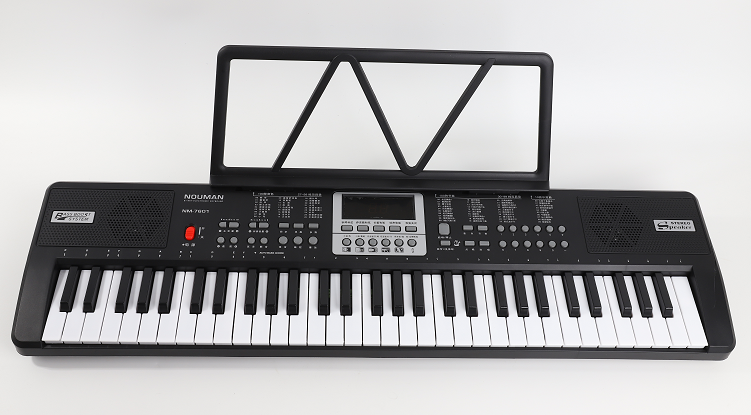 存在的缺陷产品用于包装的塑料薄膜厚度不符合标准GB6675.2-2014的要求产品用于包装的塑料薄膜厚度不符合标准GB6675.2-2014的要求产品用于包装的塑料薄膜厚度不符合标准GB6675.2-2014的要求可能造成的后果儿童玩耍时可能出现薄塑料包装袋粘附于儿童口鼻，而引起窒息的情况儿童玩耍时可能出现薄塑料包装袋粘附于儿童口鼻，而引起窒息的情况儿童玩耍时可能出现薄塑料包装袋粘附于儿童口鼻，而引起窒息的情况避免损害发生的应急处置方式及时丢弃问题包装膜及时丢弃问题包装膜及时丢弃问题包装膜具体召回措施为消费者免费退换货为消费者免费退换货为消费者免费退换货召回负责机构晋江贝斯特电子科技有限公司晋江贝斯特电子科技有限公司晋江贝斯特电子科技有限公司召回联系方式153920709051539207090515392070905召回进度安排2021年11月10日至2022年2月10日，晋江贝斯特电子科技有限公司在门店发布召回公告，并通过公司售后热线等方式通知有关经销商此次召回事宜，为购买该批次产品的消费者免费退换货。同时，消费者也可拨打电话15392070905了解具体事宜。2021年11月10日至2022年2月10日，晋江贝斯特电子科技有限公司在门店发布召回公告，并通过公司售后热线等方式通知有关经销商此次召回事宜，为购买该批次产品的消费者免费退换货。同时，消费者也可拨打电话15392070905了解具体事宜。2021年11月10日至2022年2月10日，晋江贝斯特电子科技有限公司在门店发布召回公告，并通过公司售后热线等方式通知有关经销商此次召回事宜，为购买该批次产品的消费者免费退换货。同时，消费者也可拨打电话15392070905了解具体事宜。事故及人员伤亡情况等其他需要报告的内容无无无其他信息相关用户也可以登录缺陷产品管理中心网站（dpac.samr.gov.cn）以及关注微信公众号（SAMRDPAC)，或拨打缺陷产品管理中心热线电话：010-59799616，了解更多信息。相关用户也可以登录缺陷产品管理中心网站（dpac.samr.gov.cn）以及关注微信公众号（SAMRDPAC)，或拨打缺陷产品管理中心热线电话：010-59799616，了解更多信息。相关用户也可以登录缺陷产品管理中心网站（dpac.samr.gov.cn）以及关注微信公众号（SAMRDPAC)，或拨打缺陷产品管理中心热线电话：010-59799616，了解更多信息。